(Приложение № 03)МУНИЦИПАЛЬНАЯ ПРОГРАММА
«Развитие и реконструкция жилищно-коммунального хозяйствамуниципального образования Пениковское сельское поселение»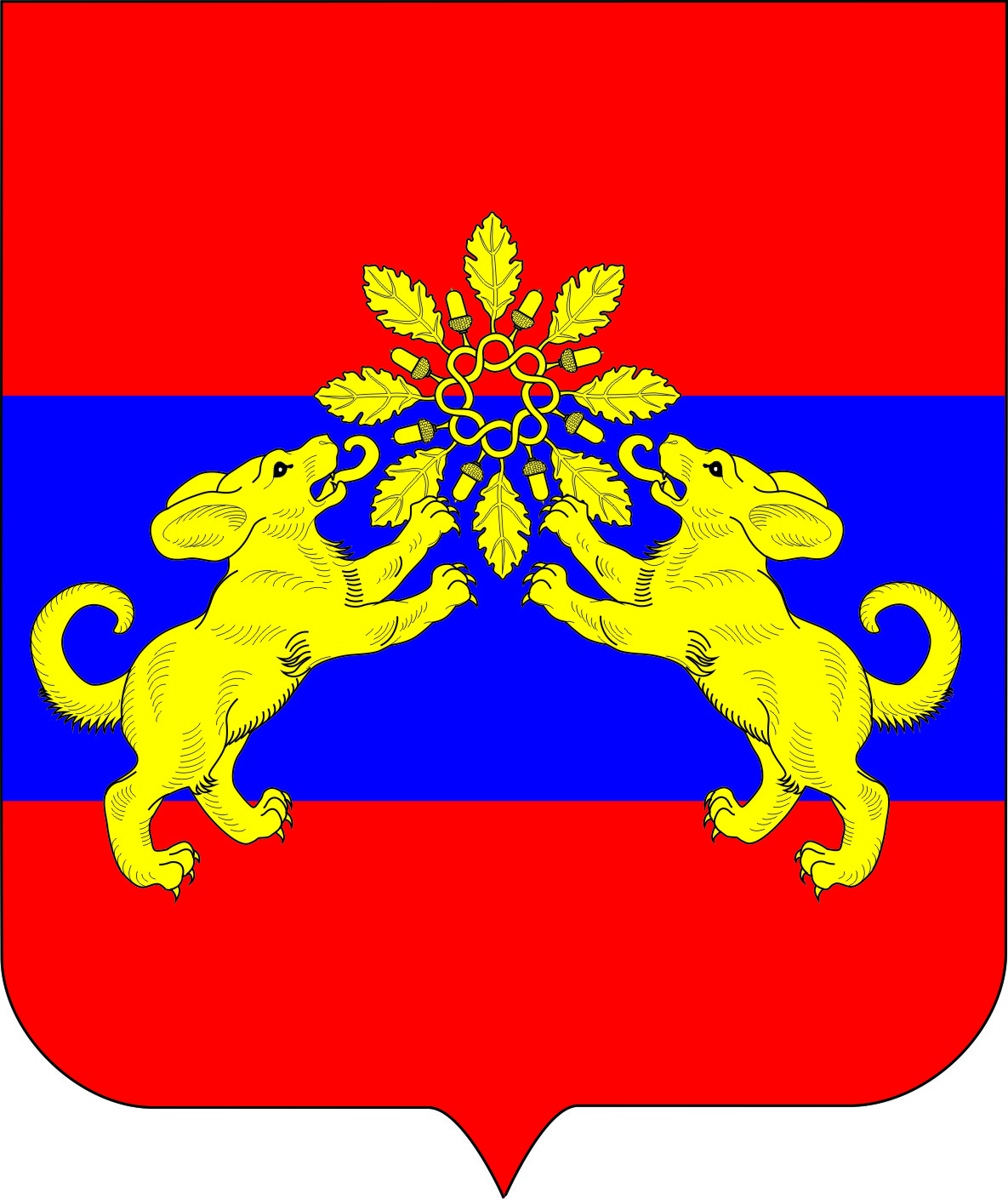 ОглавлениеПАСПОРТ ПРОГРАММЫ	31. Характеристика текущего состояния, основные проблемы	42. Цели и задачи Программы	62.1. Цели Программы	62.2. Задачи Программы	63. Прогноз конечных результатов муниципальной программы	64. Сроки реализации муниципальной программы	65. Основные меры правового регулирования в соответствующей сфере, направленные на достижение цели и конечных результатов муниципальной программы	76. Перечень мероприятий и их краткое описание	77. Перечень целевых индикаторов и показателей муниципальной программы с расшифровкой плановых значений по годам ее реализации	78. Ресурсное обеспечение Программы	8ПАСПОРТ ПРОГРАММЫ1. Характеристика текущего состоянияМуниципальное образование Пениковское сельское поселение — муниципальное образование в Ломоносовском муниципальном районе Ленинградской области. Административный центр — деревня Пеники.На основании областных законов от 24.12.2004 № 117-оз и от 31.03.2005 № 21-оз «О наименованиях органов местного самоуправления в Ленинградской области» Броннинская волость муниципального образования «Ломоносовский муниципальный район» Ленинградской области преобразована в муниципальное образование Пениковское сельское поселение муниципального образования Ломоносовский муниципальный район Ленинградской области.Территория муниципального образования Пениковское сельское поселение муниципального образования Ломоносовский муниципальный район Ленинградской области определена областным законом от 24.12.2004 № 117-оз «Об установлении границ и наделении соответствующим статусом муниципального образования Ломоносовский муниципальный район и муниципальных образований в его составе».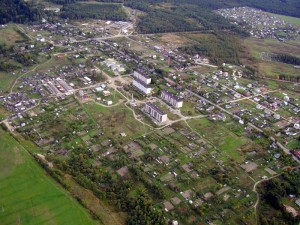 Поселение расположено по соседству с г. Санкт-Петербург (г. Ломоносов), муниципальными образованиями Низинское СП, Оржицкое СП, Гостилицкое СП, Лопухинское СП, Лебяженское ГП, Большеижорское ГП и по Финскому заливу.Общая площадь земель муниципального образования Пениковское сельское поселение — 27302,27 га, из них земли сельскохозяйственного назначения - 1872,4 га, земли населенных пунктов – 845,2 га.В состав поселения входят следующие населённые пункты (17 деревень и 2 посёлка):1.	деревня БольшоеКоновалово2.	деревня Верхние Венки3.	деревня Верхняя Бронна4.	деревня Дубки5.	деревня Кабацкое6.	деревня Кузнецы7.	деревня Куккузи8.	деревня Кукушкино9.	деревня Лангерево10.	деревня Лимузи11.	деревня Малая Ижора12.	деревня Малое Коновалово13.	деревня Нижняя Бронна14.	деревня Пеники15.	деревня Сойкино16.	деревня Таменгонт17.	деревня Ускуля18.	поселок Бронна19.	поселок при ж/д.ст. ДубочкиПлощадь земель муниципального образования составляет 27302,27 га, из них земли военного ведомства 15693,17 га.В состав земель муниципального образования входит 845,2 га земель населенных пунктов, 1872,4 га земель сельскохозяйственного назначения, 23312,02 га земель лесного фонда.ДемографияЧисленность постоянного населения по состоянию на 01.01.2019 года составляет – 2999человек (с учетом населения, проживающего в военных городках, расположенных на территории поселения около 3100 человек).В том числе моложе трудоспособного возраста – 0,32 тыс. человек.Трудоспособного возраста – 1,902 тыс. человек.Старше трудоспособного возраста – 0,545тыс. человек.Жилищно-коммунальное хозяйствоНа территории поселения находятся 17 многоквартирных жилых домов, общей площадью 26,3 тыс.кв.м. В том числе два военных городка № 60333, № 60344, жилой фонд которых состоит из 6 многоквартирных домов, общей площадью 9,6 тыс.кв.м.Поставка энергоресурсов на территории поселения осуществляется организациями и предприятиями:Теплоснабжение, водоснабжение, водоотведение – ООО «ИЭК»; ФГБУ «ЦЖКУ» МО РФ по ЗВО;Газоснабжение – АО «Газпром газораспределение Ленинградская область»;Электроснабжение –»;филиал ПАО «Ленэнерго» «Пригородные электросети», АО «ОборонэнергоВывоз ТБО – Акционерное общество «Управляющая компания по обращению с отходами в Ленинградской области»;Управляющая компания – ООО «Жилкомгарант ЛР».Площади и года постройки многоквартирных домов на территории поселения указаны в таблице 1.Таблица 1. Площади и года постройки многоквартирных домовКак видно из таблицы, возраст многоквартирных домов колеблется от 22 до 79 лет, с чем связан значительный износ, как элементов конструкции домов, так и инженерных систем. Из чего следует необходимость развития и реконструкции жилищно-коммунального хозяйства муниципального образования Пениковское сельское поселение.2. Цели и задачи Программы2.1. Цели ПрограммыОсновными целями Программы являются обеспечение развития  и поддержания в исправном состояние коммунальных систем и объектов жилищно-коммунального хозяйства поселения, повышение качества оказываемых потребителям коммунальных услуг, обеспечение комфортных и безопасных условий проживания граждан и повышение эффективности и надежность функционирования жилищно-коммунальных систем.2.2. Задачи ПрограммыДля достижения поставленных целей в ходе реализации Программы органам местного самоуправления необходимо решить следующие задачи:2.2.1 Ремонт МКД:осуществить косметический ремонт двух муниципальных квартир; осуществитьнеобходимый ремонт элементов конструкции домов блокированной застройки, не вошедших в программу капитального ремонта МКД;осуществлять необходимые взносы на проведение капитального ремонта МКД в соответствие с требованиями жилищного Кодекса Российской Федерации;осуществить замену внутриквартирных приборов учета потребляемых коммунальных ресурсов с истекшим сроком эксплуатации в жилье, являющемся муниципальной собственностью.2.2.2. Повышение безопасности проживания в многоквартирных домах.организовать работу по проведению обследования МКД, имеющих явные дефекты с целью определения степени их аварийности, для последующего внесения изменений в программу проведения капитального ремонта МКД на территории Ленинградской области;осуществлять визуальный мониторинг технического состояния МКД.2.2.3. Повысить качество оказываемых потребителям коммунальных услугзаключить контракт со специализированной организацией на выполнение работ по расчету платы за сдачу в найм социального жилья муниципального образования и выпуск соответствующих квитанций.3. Прогноз конечных результатов муниципальной программыДостижение поставленных целей позволит повысить качество жизни населения муниципального образования Пениковское сельское поселение, создать благоприятные и безопасные условий для проживания, недопустить выходов из строя объектов ЖКХ, создать условия для социально-экономического развития поселения.4. Сроки реализации муниципальной программыПрограмма рассчитана на 2020-2022 годы.Разделение на этапы в ходе реализации Программы не предусматривается.5. Основные меры правового регулирования в соответствующей сфере, направленные на достижение цели и конечных результатов муниципальной программыФедеральный закон от 06.10.2003 № 131- ФЗ «Об общих принципах организации местного самоуправления в РФ», жилищный Кодекс Российской Федерации6. Перечень мероприятий и их краткое описаниеТаблица 2. Основные мероприятия программы «Развитие и реконструкция жилищно-коммунального хозяйства муниципального образования Пениковское сельское поселение»7. Перечень целевых индикаторов и показателей муниципальной программы с расшифровкой плановых значений по годам ее реализацииПри реализации мероприятий по развитию и реконструкции жилищно-коммунального хозяйства муниципального образования Пениковское сельское поселение должны быть достигнуты следующие результаты:повышение качества жизни населения муниципального образования Пениковское сельское поселение;создание благоприятных и безопасных условий для проживания граждан;недопущение выходов из строя объектов ЖКХ и разрушение структурных элементов МКД;реализация программных мероприятий даст дополнительный стимул для социально-экономического развития поселения.Таблица 3. Целевые показатели программы «Развитие и реконструкция жилищно-коммунального хозяйства муниципального образования Пениковское сельское поселение на 2020-2022 годы»8. Ресурсное обеспечение ПрограммыФинансовое обеспечение мероприятий Программы осуществляется за счёт средств бюджета МО Пениковское сельское поселение, К реализации мероприятий могут привлекаться средства областного и федерального бюджетов в рамках финансирования областных и федеральных программ.Общий объем финансирования Программы составляет  838,0тыс. рублей, в том числе из бюджета МО Пениковское сельское поселение составляет 838,тыс. рублей, в том числе:2020 год – 826,0тыс. рублей,2021год – 6,0 тыс. рублей,2022год – 6,0 тыс. рублей.Объемы финансирования Программы за счет средств бюджета МО Пениковское сельское поселение носят прогнозный характер и подлежат уточнению в установленном порядке при формировании и утверждении проекта бюджета на очередной финансовый год.Отчето реализации муниципальной программыНаименование муниципальной программы: Развитие и реконструкция жилищно-коммунального хозяйства муниципального образования Пениковское сельское поселение  на 2020-2022 годы Отчетный период:январь-_________20__годаОтветственныйисполнитель:________________________________________________УТВЕРЖДЕНА
постановлением местной администрации муниципального образованияПениковское сельское поселениеот «30» декабря 2019 № 738Полное наименованиеРазвитие и реконструкция жилищно-коммунального хозяйства муниципального образования Пениковское сельское поселение Ответственный исполнитель       
муниципальной программыЗаместитель главы местной администрации Д.Л. КарасевГлавный бухгалтер местной администрации А.Б. ПогуляеваВедущий специалист местной администрации П. В. ЛопотковУчастники муниципальной       
программыСектор социально-экономического развития, благоустройства и ЖКХ местной администрации МО Пениковское сельское поселениеПодпрограммы муниципальной    
программыРазвитие и реконструкция жилищно-коммунального хозяйства муниципального образования Пениковское сельское поселение Цели муниципальной программы  обеспечить развитие  и поддержание в исправном состояние коммунальных систем, объектов газоснабжения и объектов жилищно-коммунального хозяйства поселения;повысить качество оказываемых потребителям коммунальных услуг;обеспечить комфортные и безопасные условия проживания граждан;повысить эффективность, устойчивость и надежность функционирования жилищно-коммунальных систем; снизить процент нерациональных затратЗадачи муниципальной программыповышение надежности систем и качества предоставляемых коммунальных услуг;обеспечение сбалансированности интересов субъектов коммунальной инфраструктуры и потребителей  муниципального образования Пениковское сельское поселение.создание условий для эксплуатации и обслуживания жилищно-коммунального хозяйства поселения;поддержание систем и объектов ЖКХ муниципального образования в надлежащем техническом состоянии.Целевые индикаторы и показатели 
муниципальной программыВыполнение мероприятий программыЭтапы и сроки реализации        
муниципальной программы2020-2022 гг.Объемы бюджетных ассигнований   
муниципальной программы838,0тыс. рублей, в том числе:2020 год – 826,0 тыс. рублей,2021 год – 6,0тыс. рублей,2022 год – 6,0тыс. рублейОжидаемые результаты реализации 
муниципальной программыУлучшение качества жизни населения муниципального образования Пениковское сельское поселение, создание благоприятных условий для проживания, недопущение выходов из строя объектов ЖКХ,создание условий для социально-экономического развития поселения№п/пЮридический адрес домаГодпостройкиПлощадь (кв.м)Количество этажей№п/пЮридический адрес домаГодпостройкиПлощадь (кв.м)Количество этажей1дер.Пеники ул. Новая, дом 1619923592,252дер.Пеники ул. Новая, дом 1519893621,053дер.Пеники ул. Новая, дом 1419803232,154дер.Пеники ул. Новая, дом 1319793225,25     5дер.Пеники ул. Новая, дом 101970563,326дер.Пеники ул. Новая, дом 81969564,227дер.Сойкино, дом 401965291,128дер.Сойкино, дом 421967670,829дер.Пеники ул. Центральная, дом 36а1974347,9210дер.Малая Ижора, дом 18а1972270,3111дер.Малая Ижора, дом 11935250,21№ п/пНаименование мероприятияСрок выпол-ненияОбъем финансирования, тыс. руб.Объем финансирования, тыс. руб.Объем финансирования, тыс. руб.Объем финансирования, тыс. руб.Источник финансирования (в установленном порядке)№ п/пНаименование мероприятияСрок выпол-нениявсегов том числе по годамв том числе по годамв том числе по годамИсточник финансирования (в установленном порядке)№ п/пНаименование мероприятияСрок выпол-нениявсего202020212022Источник финансирования (в установленном порядке)1Замена внутриквартирных приборов учета потребляемых ресурсов в жилье, являющемся муниципальной собственностью2020-2022гг.18,06,06,06,0бюджет МО2Мероприятия по ремонту и обслуживанию муниципального жилищного фонда2020-2022 гг.600,0600,00,00,0бюджет МО3Мероприятия по газификации муниципального имущества2020-2022г.г.220,0220,00,00,0бюджет МОВсегоВсегоВсего838,0826,06,06,0бюджет МО№п/пНаименование показателяНачальное значение показателяЗначение показателя по годам(нарастающим итогом)Значение показателя по годам(нарастающим итогом)Значение показателя по годам(нарастающим итогом)№п/пНаименование показателяНачальное значение показателя2020202120221Ремонт муниципального жилого фонда22002Замена внутриквартирных приборов учета потребляемых коммунальных ресурсов с истекшим сроком эксплуатации в жилье, являющемся муниципальной собственностью93334Газификация муниципального имущества%№п/пНаименование основного мероприятия Ответственный исполнительФактическая дата начала реализации мероприятия(квартал, год)Фактическая дата окончания реализации мероприятия(квартал, год)План расходов на реализацию муниципальной программы в отчетном году, тыс.руб.План расходов на реализацию муниципальной программы в отчетном году, тыс.руб.План расходов на реализацию муниципальной программы в отчетном году, тыс.руб.План расходов на реализацию муниципальной программы в отчетном году, тыс.руб.Фактическоеисполнениерасходовнаотчетнуюдату(нарастающимитогом),тыс.руб.Фактическоеисполнениерасходовнаотчетнуюдату(нарастающимитогом),тыс.руб.Фактическоеисполнениерасходовнаотчетнуюдату(нарастающимитогом),тыс.руб.Фактическоеисполнениерасходовнаотчетнуюдату(нарастающимитогом),тыс.руб.Выполнено на отчетную дату(нарастающим итогом),тыс.руб.Выполнено на отчетную дату(нарастающим итогом),тыс.руб.Выполнено на отчетную дату(нарастающим итогом),тыс.руб.Выполнено на отчетную дату(нарастающим итогом),тыс.руб.№п/пНаименование основного мероприятия Ответственный исполнительФактическая дата начала реализации мероприятия(квартал, год)Фактическая дата окончания реализации мероприятия(квартал, год)Федеральный бюджетОбластной бюджетМестный бюджетПрочие источникиФедеральный бюджетОбластной бюджетМестный бюджетПрочие источникиФедеральный бюджетОбластной бюджетМестный бюджетПрочие источники12345678910111213141516171Замена внутриквартирных приборов учета потребляемых ресурсов в жилье, являющемся муниципальной собственностью  2Мероприятия по обеспечению начисления, сбора платы за соцнайм муниципального жилья3Мероприятия в области жилищного хозяйства по обеспечению оплаты взносов на капитальный ремонт многоквартирных домов4Мероприятия по ремонту и обслуживанию муниципального жилищного фонда